SURVEY – THANK YOU FOR PARTICIPATINGHow applicable to your ELL students are the problems and concepts presented? (0 = not even close; 10 = extremely applicable) 2. How likely are you to use the strategies discussed in this event?  Extremely likely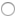  Very likely Somewhat likely Not so likely Not at all likely3. How helpful was the content presented at the professional event? Extremely helpful Very helpful Somewhat helpful Not so helpful Not at all helpful4. How engaging was the speaker at the professional event?  Extremely engaging Very engaging Somewhat engaging Not so engaging Not at all engaging5. How likely is it that you would recommend this professional event to a colleague? NOT AT ALL LIKELYEXTREMELY LIKELY6. Overall, how would you rate the professional event? w Excellent Very good Good Fair Poor7. Do you have any other comments, questions, or concerns? 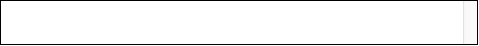 ALTERNATIVE – FILL OUT ONLINEhttps://www.surveymonkey.com/r/KMCZTL90 < --------------------------------------------------------------------------------------10 Not at all likely - 0 1 2 3 4 5 6 7 8 9 Extremely likely - 10